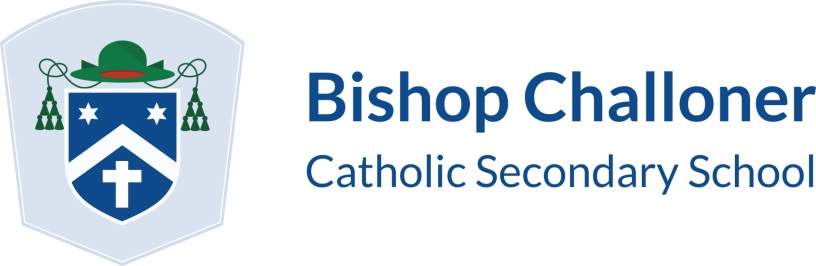 SATURDAY SCHEDULE 2021/2022Saturday sessions run from 9:00am to 11:45am.Students must sign up for a Saturday session in advance (via their tutor/Miss MacDonald).In addition to general revision sessions/study skills sessions, there may also be subject specific sessions on offer.  This information will be posted on Showmyhomework at least a week prior to the session.Please note; internal exams are scheduled to commence Monday 29 November and due to finish by Tuesday 7 December 2021.These dates are provisional.  An exam timetable will be issued prior to the October half-term.Any updates will be communicated to students/parents/carers as a matter of urgency.OCTOBER 202109/10/2021NOVEMBER 202120/11/2021JANUARY 202215/01/2022FEBRUARY 202212/02/2022MARCH 202219/03/2022APRIL 202202/04/2022MAY 202214/05/2022